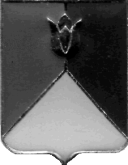 РОССИЙСКАЯ ФЕДЕРАЦИЯАДМИНИСТРАЦИЯ КУНАШАКСКОГО МУНИЦИПАЛЬНОГО РАЙОНА ЧЕЛЯБИНСКОЙ  ОБЛАСТИ ПОСТАНОВЛЕНИЕ                                                        от 01.04.2024  г. №468В целях реализации Федерального закона от 24.12.2008 г. №273-ФЗ «О противодействии коррупции», руководствуясь решением Собрания депутатов Кунашакского муниципального района от 30.01.2024 г. №2  «Об   утверждении  Перечня  должностей муниципальной службы в органах местного самоуправления Кунашакского муниципального районаПОСТАНОВЛЯЮ:1.Утвердить перечень коррупционно - опасных должностей муниципальной службы в органах местного самоуправления Кунашакского муниципального района   согласно приложению.2.Опубликовать настоящее постановление в  средствах массовой информации в соответствии с действующим законодательством. 3.Контроль за исполнением настоящего постановления возложить на руководителя аппарата администрации Багаутдинову В.Ш.Глава района                                                                                             Р.Г. ВакиловПриложение к постановлению администрации Кунашакского муниципального районаот 01.04.2024  г. №468Перечень
коррупционно -  опасных должностей муниципальной службы в органах местного самоуправления Кунашакского муниципального районаРаздел 1.Собрание депутатов Кунашакского муниципального районаНачальник организационно-правового отдела Собрания депутатов Кунашакского муниципального района. Раздел 2. Контрольно-ревизионная комиссия Кунашакского муниципального районаИнспектор-ревизор Контрольно-ревизионной комиссии Кунашакского муниципального района Раздел 3. Администрация Кунашакского муниципального района Первый заместитель главы района по ЖКХ, строительству и инженерной инфраструктуре – руководитель Управления по ЖКХ, строительству и энергообеспечению администрации Кунашакского муниципального районаЗаместитель главы района по социальным вопросам;Заместитель главы района по имуществу и инвестициям – руководитель Управления имущественных и земельных отношений администрации Кунашакского муниципального районаЗаместитель главы района по финансовым вопросам – руководитель Финансового управления администрации Кунашакского муниципального района.Помощник главы  Кунашакского муниципального района Руководитель аппарата администрации Кунашакского муниципального районаНачальник отдела архитектуры и градостроительства - главный архитектор администрации Кунашакского муниципального района;Начальник отдела экологии администрации Кунашакского муниципального района;Начальник отдела ГО и ЧС администрации Кунашакского муниципального района;Начальник отдела экономики администрации Кунашакского муниципального района;Начальник отдела развития сельского хозяйства администрации Кунашакского муниципального района;Начальник отдела по делам несовершеннолетних и защите прав администрации Кунашакского муниципального района;Начальник отдела по мобилизационной работе и режиму администрации Кунашакского муниципального района;Начальник отдела бухгалтерского учета – главный бухгалтер администрации Кунашакского муниципального района;Начальник отдела делопроизводства и писем администрации Кунашакского муниципального района;Начальник отдела муниципальной службы и кадров администрации Кунашакского муниципального района;Начальник правового отдела администрации Кунашакского муниципального района;Начальник отдела ЗАГС администрации Кунашакского муниципального района;Начальник архивного отдела администрации Кунашакского муниципального района;Начальник отдела развития сельского хозяйства Управления экономики и сельского хозяйства администрации Кунашакского муниципального района.Заместитель начальника отдела экономики администрации Кунашакского муниципального района;Заместитель начальника отдела развития сельского хозяйства администрации Кунашакского муниципального района;Заместитель начальник отдела архитектуры и градостроительства администрации Кунашакского муниципального района;Заместитель начальника отдела бухгалтерского учета и отчетности администрации Кунашакского муниципального района.Главный специалист отдела ЗАГС администрации Кунашакского муниципального района;Раздел 4. Функциональные (отраслевые) органы администрации Кунашакского муниципального района 	Руководитель Управления социальной защиты населения администрации Кунашакского муниципального района;Руководитель Управления культуры, молодежной политики и информации администрации Кунашакского муниципального района;Руководитель Управления по физической культуре и спорту администрации Кунашакского муниципального района;Руководитель Контрольного управления администрации Кунашакского муниципального района.Заместитель руководителя Финансового управления администрации Кунашакского муниципального района;Заместитель руководителя Управления социальной защиты населения администрации Кунашакского муниципального района;Заместитель руководителя Управления культуры, молодежной политики и информации администрации Кунашакского муниципального района;Заместитель руководителя Управления по ЖКХ, строительству и энергообеспечению администрации Кунашакского муниципального района;Заместитель руководителя Управления образования по учебно-воспитательной работе администрации Кунашакского муниципального района.Начальник отдела земельных отношений Управления имущественных и земельных отношений администрации Кунашакского муниципального района;Начальник отдела муниципального заказа Управления имущественных и земельных отношений администрации Кунашакского муниципального района;Начальник имущественного отдела Управления имущественных и земельных отношений администрации Кунашакского муниципального района;Начальник отдела бухгалтерского учета и отчетности – главный бухгалтер Управления имущественных и земельных отношений администрации Кунашакского муниципального района;Начальник отдела контрактной службы Управления по ЖКХ, строительству и энергообеспечению администрации Кунашакского муниципального района;Начальник бухгалтерского учета и отчетности – главный бухгалтер Управления по ЖКХ, строительству и энергообеспечению администрации Кунашакского муниципального района;Начальник отдела жилищно-коммунального хозяйства Управления по ЖКХ, строительству и энергообеспечению администрации Кунашакского муниципального района;Начальник отдела жилищных отношений Управления по ЖКХ, строительству и энергообеспечению администрации Кунашакского муниципального района;Начальник отдела доходов и межбюджетных отношений финансового Управления администрации Кунашакского муниципального района;Начальник отдела автоматизированного  центра контроля Финансового управления администрации Кунашакского муниципального района;Начальник бюджетного отдела Финансового управления администрации Кунашакского муниципального района;Начальник отдела бухгалтерского учета и отчетности  - главный бухгалтер Финансового управления администрации Кунашакского муниципального район;Начальник отдела семьи и детских пособий Управления социальной защиты населения администрации Кунашакского муниципального района; Начальник отдела субсидий Управления социальной защиты населения администрации Кунашакского муниципального района; Начальник отдела опеки и попечительства Управления социальной защиты населения администрации Кунашакского муниципального района; Начальник отдела льгот Управления социальной защиты населения администрации Кунашакского муниципального района; Начальник отдела бухгалтерского учета и отчетности – главный бухгалтер  Управления социальной защиты населения администрации Кунашакского муниципального района. Заместитель начальника отдела земельных отношений Управления имущественных и земельных отношений администрации Кунашакского муниципального района; Заместитель начальника отдела имущественных отношений Управления имущественных и земельных отношений администрации Кунашакского муниципального района; Заместитель начальника отдела доходов и межбюджетных отношений Финансового управления администрации Кунашакского муниципального района;Заместитель начальника отдела автоматизированного  центра контроля Финансового управления администрации Кунашакского муниципального района;Заместитель начальника бюджетного отдела Финансового управления администрации Кунашакского муниципального района; Заместитель начальника отдела бухгалтерского учета и отчетности  - главный бухгалтер  Финансового управления администрации Кунашакского муниципального района.Главный специалист Контрольного управления администрации Кунашакского муниципального района;Главный специалист по дошкольному образованию Управления образования администрации Кунашакского муниципального района;Главный специалист по общему образованию Управления образования администрации Кунашакского муниципального района.Ведущий специалист отдела семьи и детских пособий Управления социальной защиты населения администрации Кунашакского муниципального района;Ведущий специалист  отдела субсидий Управления социальной защиты населения администрации Кунашакского муниципального района; Ведущий специалист отдела опеки и попечительства Управления социальной защиты населения администрации Кунашакского муниципального района; Ведущий специалист отдела льгот Управления социальной защиты населения администрации Кунашакского муниципального района; Ведущий специалист Управления социальной защиты населения администрации Кунашакского муниципального района;Ведущий специалист по закупкам отдела бухгалтерского учета и отчетности – Управления социальной защиты населения администрации Кунашакского муниципального района. СОГЛАСОВАНО:Начальник Правового управления   администрации района                                                                    В.Р.  Хусаинов Рассылка:Отдел делопроизводства и писем  – 1 экз.;Руководитель аппарата администрации района -1 экз.;Отдел кадров -1 экз.;Итого: - 3 экз.Подготовил:Руководитель аппарата администрации районаБагаутдинова Вероника Шамилевна Тел.: 8(35148) 2-81-02Об утверждении перечня
коррупционно -  опасных должностей муниципальной службы в органах местного самоуправления Кунашакского муниципального района  